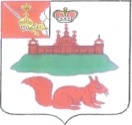 МУНИЦИПАЛЬНОЕ СОБРАНИЕКИЧМЕНГСКО-ГОРОДЕЦКОГО МУНИЦИПАЛЬНОГО РАЙОНА ВОЛОГОДСКОЙ ОБЛАСТИРЕШЕНИЕс. Кичменгский ГородокО внесении изменений в решение Муниципального Собрания от 30.09.2016  № 295Муниципальное Собрание Кичменгско-Городецкого муниципального района РЕШИЛО:Внести в решение Муниципального Собрания от 30.09.2016 г. № 295 «Об утверждении Положения о бюджетном процессе Кичменгско-Городецкого муниципального района Вологодской области» следующие изменения:Подпункт 2 статьи 9 раздела III Положения изложить в следующей редакции:«2. Долговые обязательства района могут существовать в виде обязательств, предусмотренных пунктом 2 статьи 100 Бюджетного кодекса Российской Федерации».Пункт 1 статьи 13 раздела IV Положения дополнить подпунктом 10 следующего содержания: «10) иные документы и материалы»;1.3. в абзаце одиннадцатом пункта 1 статьи 13 раздела IV Положения слова «представляются копии паспортов муниципальных программ» заменить словами «представляются паспорта муниципальных программ».2. Настоящее решение вступает в силу со дня его официального опубликования в районной газете «Заря Севера», распространяется на правоотношения, возникшие с 1 января 2016 года и подлежит размещению на официальном сайте Кичменгско-Городецкого муниципального района в информационно-телекоммуникационной сети «Интернет».Глава района                                                                                       Л.Н.Дьяковаот23.11.2016№306